ОБЩЕРОССИЙСКОЕ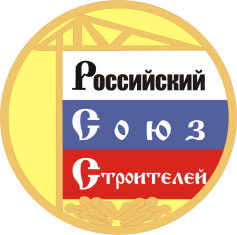 МЕЖОТРАСЛЕВОЕ ОБЪЕДИНЕНИЕ РАБОТОДАТЕЛЕЙ«РОССИЙСКИЙ СОЮЗ СТРОИТЕЛЕЙ»Повестка расширенного заседания Правления РССТема: «Дорожная карта по реализации Стратегии развития строительной отрасли и жилищно-коммунального хозяйства Российской Федерации на период до 2030 года с прогнозом на период до 2035 года. Взаимодействие строительного сообщества с органами власти всех уровней в интересах реализации Стратегии развития строительной отрасли РФ до 2030 года»(г. Новосибирск, МВК «Новосибирск Экспоцентр»,14.02.2023)1Приветственное словоПрезидент РСС                                                            Яковлев Владимир Анатольевич5 минПриветственное слово Полномочный представитель Президента РФ в СФО                                 Серышев Анатолий Анатольевич 5 минВыступлениеГубернатор Новосибирской области                     Травников Андрей Александрович10 минВыступлениеЗаместитель Министра строительства и ЖКХ РФ Музыченко Сергей Григорьевич7 минВыступлениеЗаместитель Министра промышленности и торговли РФ Евтухов Виктор Леонидович                                                          (по согласованию)5 минВКСВыступлениеПрезидент НОСТРОЙ                                                                       Глушков Антон Николаевич5 минВыступлениеЗаместитель Председателя Правительства Иркутской области Писарев Павел Валерьевич10 минВыступлениеВице-президент РСПП по финансовой политике и развитию секторов экономики                               Мурычев Александр Васильевич7 минДоклад «Стратегия развития строительной отрасли и жилищно-коммунального хозяйства Российской Федерации на период до 2030 года с прогнозом на период до 2035 года». Президент НОПРИЗ Шамузафаров Анвар Шамухамедович15 минВыступление«Развитие системы жилищно-коммунального хозяйства Российской Федерации. Проблемы и решения» Первый вице-президент Газпромбанка, вице-президент РСС Цицин Константин Георгиевич10 минДоклад«Ключевые направления совершенствования системы технического регулирования в строительстве в рамках реализации Стратегии развития строительной отрасли»Директор ФАУ ФЦС Копытин Андрей Викторович10 минВыступление«Пути ускорения темпов строительства в регионах Сибирского федерального округа».                                                                   Вице-президент РСС по работе в СФО                   Федорченко Максим Владиславович10 минВыступление«Резервы для сокращения сроков строительства МКД: требуемые изменения законодательной базы».                     Президент Ассоциации «Пермские строители»                            Суетин Виктор Петрович 10 минВыступление«Проблемы развития реального сектора экономики в строительной отрасли».Директор ООО Специализированный застройщик «ВИРА» Краев Денис Владимировичмин     14.Выступление«О роли образовательных учреждений в развитии строительной отрасли, определенном «Стратегией развития строительной отрасли и жилищно-коммунального хозяйства Российской Федерации до 2030 года с прогнозом на период до 2035 года»                                                    Ректор ТГАСУ Власов Виктор Алексеевич10 мин